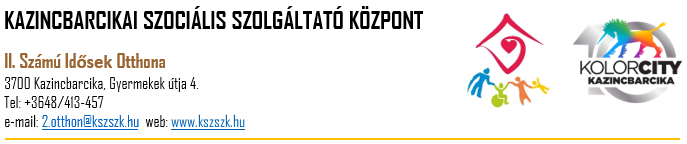 Kérelem a személyes gondoskodást nyújtó szociális ellátás igénybevételéhez          Az ellátást igénybe vevő adatai:Név:	Születési neve:	Anyja neve:	Születési helye, időpontja:	Lakóhelye:	Tartózkodási helye:	Telefonos elérhetősége:	Állampolgársága:	Társadalombiztosítási Azonosító Jele:	Gyermeke:a) neve:	b) születési neve:………………………………………………………………………………….c) lakó-és tartózkodási hely:………………………………………………………………………d) értesítési cím:	e) telefonszáma:	Gyermeke:a) neve:	b) születési neve:………………………………………………………………………………….c) lakó-és tartózkodási hely:………………………………………………………………………d) értesítési cím:	e) telefonszáma:	Gyermeke:a) neve:	b) születési neve:………………………………………………………………………………….c) lakó- és tartózkodási hely: …………………………………………………………………….d) értesítési cím:	e) telefonszáma:	Gyermeke:a) neve:	b) születési neve:………………………………………………………………………………….c) lakó-és tartózkodási hely:………………………………………………………………………d) értesítési cím:	e) telefonszáma:	Legközelebbi hozzátartozójának (törvényes képviselőjének), neve:	születési neve:…………………………………………………………………………………c) lakóhelye:	d) telefonszáma:	……………………………………………………………………………………………………..……………………………………………………………………………………………………..A személyes gondoskodást nyújtó szociális ellátás igénybevételére vonatkozó adatok:Ápolást-gondozást nyújtó intézményMilyen időtartamra kéri a szolgáltatás biztosítását:határozott (annak ideje) . . . . . . . . . . . . . . . . . . . . . . . . . . . . . . . . . . . . . . . . . . . . . .határozatlan      Soron kívüli elhelyezést kér-e:    …………………………………………………………………ha igen, annak oka:………………………………………………………………………………………...………………………………………………………………………………………………Dátum: …………………………………							        …………………………….   Az ellátást igénybe vevő (törvényes képviselő) aláírása1. számú melléklet a 9/1999. (XI. 24.) SzCsM rendelethez * I. * 
EGÉSZSÉGI ÁLLAPOTRA VONATKOZÓ IGAZOLÁS(a háziorvos, kezelőorvos, vagy kórházi kezelés esetén a kórházi osztályos orvos tölti ki)Név (születési név):Születési hely, idő:Lakóhely:Társadalombiztosítási Azonosító Jel:II. *  JÖVEDELEMNYILATKOZATAz ellátást kérelmező személyre vonatkozó személyes adatok:Név: ......................................................................................................................Születési név: .......................................................................................................Anyja neve: ..........................................................................................................Születési hely, idő: ..............................................................................................Lakóhely: .............................................................................................................Tartózkodási hely: ...............................................................................................(itt azt a lakcímet kell megjelölni, ahol a kérelmező életvitelszerűen tartózkodik)Telefonszám (nem kötelező megadni):……………………………………………..Az 1993. évi III. törvény 117/B. §-a szerint a mindenkori intézményi térítési díjjal azonos személyi térítési díj megfizetését az ellátást igénylő vagy a térítési díjat megfizető más személy vállalja-e (a rovat kitöltése nem minősül tényleges vállalásnak):□ igen - ebben az esetben a jövedelemnyilatkozat további részét és a „III. Vagyonnyilatkozat” nyomtatványt nem kell kitölteni,      □ nemAz ellátást kérelmező személyre vonatkozó jövedelmi adatok:Kiskorú igénybe vevő esetén a családban élőkre vonatkozó (nettó) jövedelmi adatok:Büntetőjogi felelősségem tudatában kijelentem, hogy a közölt adatok a valóságnak megfelelnek.A térítési díj megállapításához szükséges jövedelmet igazoló bizonylatokat egyidejűleg csatoltam. 	Hozzájárulok a kérelemben szereplő adatoknak az eljárás során történő felhasználásához.Dátum: ................................................................................................................ 
Az ellátást igénybe vevő 
(törvényes képviselő) aláírásaIII. VAGYONNYILATKOZAT       (tartós bentlakásos intézményi ellátás kérelmezése esetén kell kitölteni)1. A nyilatkozóra vonatkozó személyes adatok:Név:...............................................................................................................Születésinév: ................................................................................................Anyja neve: ..................................................................................................Születési hely, idő: .......................................................................................Lakóhely: ......................................................................................................Tartózkodási hely: ........................................................................................(itt azt a lakcímet kell megjelölni, ahol a kérelmező életvitelszerűen tartózkodik)Telefonszám (nem kötelező megadni): ........................................................A nyilatkozó vagyona:2. Pénzvagyon1. A nyilatkozó rendelkezésére álló készpénz összege: .............................. Ft2. Bankszámlán/fizetési számlán rendelkezésre álló összeg, ideértve a bankszámlán/fizetési számlán lekötött betéteket és a betétszerződés alapján rendelkezésre álló összeget is: ....................... FtA számlavezető pénzintézet neve, címe: ......................................................3. Takarékbetét-szerződés alapján rendelkezésre álló összeg: ................. FtA betétszámlát vezető pénzintézet neve, címe: .............................................Rehabilitációs intézmény és rehabilitációs célú lakóotthon esetén a „3. Ingatlanvagyon” pontot nem kell kitölteni!3. Ingatlanvagyon1. Lakástulajdon és lakótelek-tulajdon címe: .................................................  helyrajzi száma: .................., a lakás alapterülete: ........ m2, a telek alapterülete: ........ m2, tulajdoni hányad: .........., a szerzés ideje: ............ évBecsült forgalmi érték: ........................... FtHaszonélvezeti joggal terhelt: igen/nem (a megfelelő aláhúzandó)2. Üdülőtulajdon és üdülőtelek-tulajdon címe: .................................................  helyrajzi száma: ..............., az üdülő alapterülete: .......... m2, a telek alapterülete: ........ m2, tulajdoni hányad: .........., a szerzés ideje: ............ év Becsült forgalmi érték: ........................... Ft3. Egyéb, nem lakás céljára szolgáló épület-(épületrész-)tulajdon megnevezése (zártkerti építmény, műhely, üzlet, műterem, rendelő, garázs stb.): ............................................. címe: ............................................................................ helyrajzi száma: ................., alapterülete: ......... m2, tulajdoni hányad: .........., a szerzés ideje: ............ évBecsült forgalmi érték: ........................... Ft4. Termőföldtulajdon megnevezése: ....................................... címe: .............................................................helyrajzi száma: ............, alapterülete: ........ m2, tulajdoni hányad: .........., a szerzés ideje: ............ év             Becsült forgalmi érték: ........................... Ft5. 18 hónapon belül ingyenesen átruházott ingatlan címe .................................................... helyrajzi száma: ............, alapterülete .......... m2, tulajdoni hányad ........, az átruházás ideje ........... évBecsült forgalmi érték: ........................... Ft6. Ingatlanhoz kötődő vagyoni értékű jog:A kapcsolódó ingatlan megnevezése .........................................................címe: ........................................................................................................... helyrajzi száma: .......................A vagyoni értékű jog megnevezése: haszonélvezeti □, használati □, földhasználati □, lakáshasználati □, haszonbérleti □, bérleti □, jelzálogjog □, egyéb □.Ingatlan becsült forgalmi értéke: ........................... FtKijelentem, hogy a fenti adatok a valóságnak megfelelnek. Hozzájárulok a nyilatkozatban szereplő adatoknak az eljárásban történő felhasználásához, kezeléséhez.Dátum: .................................................................................................................................................. 
Az ellátást igénybe vevő 
(törvényes képviselő) aláírásaMegjegyzés:Ha a nyilatkozó vagy kiskorú igénybe vevő esetén családtagja bármely vagyontárgyból egynél többel rendelkezik, akkor a vagyonnyilatkozat megfelelő pontját a vagyontárgyak számával egyezően kell kitölteni. Amennyiben a vagyonnyilatkozatban feltüntetett vagyon nem Magyarország területén van, a forgalmi értéket a vagyon helye szerinti állam hivatalos pénznemében is fel kell tüntetni. * Tájékoztató a jövedelem- és a vagyonnyilatkozat kitöltéséhezI Személyi adatok1. Család alatt az egy lakásban, vagy személyes gondoskodást nyújtó bentlakásos szociális, gyermekvédelmi intézményben együtt lakó, ott bejelentett lakóhellyel vagy tartózkodási hellyel rendelkező közeli hozzátartozók közösségét kell érteni.2. Közeli hozzátartozó a jövedelemvizsgálat vonatkozásában2.1. a házastárs,	2.2. az élettárs,2.3. a húsz évesnél fiatalabb, önálló keresettel nem rendelkező vér szerinti gyermek, örökbe fogadott gyermek, mostohagyermek és a Polgári Törvénykönyvről szóló 2013. évi V. törvény szerinti gyermekvédelmi nevelőszülő által e jogviszonya keretében nevelt gyermek kivételével a nevelt gyermek (a továbbiakban: nevelt gyermek),2.4. a huszonhárom évesnél fiatalabb, önálló keresettel nem rendelkező, nappali oktatás munkarendje szerint tanulmányokat folytató vér szerinti, örökbe fogadott, mostoha-, illetve nevelt gyermek,2.5. a huszonöt évesnél fiatalabb, önálló keresettel nem rendelkező, felsőoktatási intézmény nappali tagozatán tanulmányokat folytató vér szerinti, örökbe fogadott, mostoha-, illetve nevelt gyermek,2.6. korhatárra való tekintet nélkül a tartósan beteg, az autista, illetve a testi, érzékszervi, értelmi vagy beszédfogyatékos vér szerinti, örökbe fogadott, mostoha-, illetve nevelt gyermek, ha ez az állapot a gyermek 25. életévének betöltését megelőzően is fennállt (fogyatékos gyermek),2.7. a 18. életévét be nem töltött gyermek vonatkozásában a vér szerinti és az örökbe fogadó szülő, illetve a szülő házastársa vagy élettársa.II.66 Jövedelmi adatok1. Jövedelem: a személyi jövedelemadóról szóló törvény szerint meghatározott, belföldről vagy külföldről származó - megszerzett - vagyoni érték (bevétel), ideértve a jövedelemként figyelembe nem vett bevételt és az adómentes jövedelmet is, továbbá az a bevétel, amely után az egyszerűsített vállalkozói adóról, illetve az egyszerűsített közteherviselési hozzájárulásról szóló törvény szerint adót, illetve hozzájárulást kell fizetni.2. A jövedelmi adatok alatt havi nettó jövedelmet kell érteni. A nettó jövedelem kiszámításánál a bevételt az elismert költségekkel és a befizetési kötelezettséggel csökkentett összegben kell feltüntetni. Elismert költségnek minősül a személyi jövedelemadóról szóló törvényben elismert költség, valamint a fizetett tartásdíj. Befizetési kötelezettségnek minősül a személyi jövedelemadó, az egyszerűsített vállalkozási adó, a magánszemélyt terhelő egyszerűsített közteherviselési hozzájárulás, egészségbiztosítási hozzájárulás és járulék, egészségügyi szolgáltatási járulék, nyugdíjjárulék, nyugdíjbiztosítási járulék, magán-nyugdíjpénztári tagdíj és munkavállalói járulék.3. Ha a magánszemély az egyszerűsített vállalkozói adó vagy egyszerűsített közteherviselési hozzájárulás alapjául szolgáló bevételt szerez, a bevétel csökkenthető a személyi jövedelemadóról szóló törvény szerint elismert költségnek minősülő igazolt kiadásokkal, ennek hiányában a bevétel 40%-ával. Ha a mezőgazdasági őstermelő adóévi őstermelésből származó bevétele nem több a kistermelés értékhatáránál (illetve ha részére támogatást folyósítottak, annak a folyósított támogatással növelt összegénél), akkor a bevétel csökkenthető az igazolt költségekkel, továbbá a bevétel 40%-ának megfelelő összeggel, vagy a bevétel 85%-ának, illetve állattenyésztés esetén 94%-ának megfelelő összeggel.4. Nem minősül jövedelemnek, így a jövedelembe sem kell beszámítani a temetési segélyt, az alkalmanként adott átmeneti segélyt, az önkormányzati segélyt, a rendkívüli települési támogatást, a lakásfenntartási támogatást, az adósságcsökkentési támogatást, a rendkívüli gyermekvédelmi támogatást, a gyermekek védelméről és a gyámügyi igazgatásról szóló 1997. évi XXXI. törvény (a továbbiakban: Gyvt.) 20/A. §-a szerinti támogatást, a Gyvt. 20/B. § (4)-(5) bekezdése szerinti pótlékot, a nevelőszülők számára fizetett nevelési díjat és külön ellátmányt, az anyasági támogatást, a szépkorúak jubileumi juttatását, a fogadó szervezet által az önkéntesnek külön törvény alapján biztosított juttatást, a házi segítségnyújtás keretében társadalmi gondozásért kapott tiszteletdíjat, az energiafelhasználáshoz nyújtott támogatást és a szociális szövetkezet (ide nem értve az iskolaszövetkezetet) tagja által a szövetkezetben végzett tevékenység ellenértékeként megszerzett, a személyi jövedelemadóról szóló törvény alapján adómentes bevételt. Nem minősül jövedelemnek az alkalmi munkavállalói könyvvel történő foglalkoztatás, az egyszerűsített foglalkoztatásról szóló törvény alapján történő munkavégzés révén szerzett bevétel, továbbá a természetes személyek között az adórendszeren kívüli keresettel járó foglalkoztatásra vonatkozó rendelkezések alapján háztartási munkára létesített munkavégzésre irányuló jogviszony keretében történő munkavégzésnek (háztartási munka) a havi ellenértéke. 5. Hatályon kívül helyezve.6. A családtagok jövedelmét kizárólag kiskorú igénybe vevő esetén kell feltüntetni, külön-külön. A családi pótlékot, az árvaellátást és a tartásdíj címén kapott összeget annak a személynek a jövedelmeként kell figyelembe venni, akire tekintettel azt folyósítják.7. A havi jövedelem kiszámításakor- rendszeres jövedelem esetén a kérelem benyújtását megelőző hónap,- nem rendszeres jövedelem, illetve vállalkozásból, őstermelésből származó jövedelem esetén a kérelem benyújtását megelőző tizenkét hónap alatt kapott összeg egy havi átlagát kell együttesen figyelembe venni.III. Jövedelem típusai1. Munkaviszonyból és más foglalkoztatási viszonyból származó jövedelem: különösen a munkaviszonyban, közalkalmazotti, köztisztviselői jogviszonyban, kormánytisztviselői jogviszonyban, bírósági, ügyészségi, igazságügyi szolgálati jogviszonyban, honvédség, rendvédelmi szervek, polgári nemzetbiztonsági szolgálatok hivatásos és szerződéses szolgálati jogviszonyában folytatott munkavégzésre irányuló tevékenységből, továbbá szövetkezet tagjaként folytatott - személyes közreműködést igénylő - tevékenységből származó jövedelem.2. Társas és egyéni vállalkozásból, őstermelői, illetve szellemi és más önálló tevékenységből származó jövedelem: itt kell feltüntetni továbbá a jogdíjat, a bérbeadó, a választott könyvvizsgáló tevékenységéből származó jövedelmet, valamint a gazdasági társaság magánszemély tagja által külön szerződés szerint teljesített mellékszolgáltatást.3. Táppénz, gyermekgondozási támogatások: táppénz, terhességi-gyermekágyi segély, csecsemőgondozási díj, gyermekgondozási díj, gyermekgondozási segély, gyermeknevelési támogatás, családi pótlék, gyermektartásdíj.4. Nyugellátás és egyéb nyugdíjszerű rendszeres szociális ellátások: öregségi, rokkantsági, baleseti rokkantsági nyugdíj, özvegyi és szülői nyugdíj, árvaellátás és baleseti hozzátartozói nyugellátások; rendszeres szociális járadék, átmeneti járadék, bányász dolgozók egészségkárosodási járadéka, rokkantsági járadék, rehabilitációs járadék, politikai rehabilitációs ellátások, házastársi pótlék, házastárs után járó jövedelempótlék.5 Önkormányzat és az állami foglalkoztatási szervként eljáró járási (fővárosi kerületi) hivatal által folyósított ellátások: különösen az időskorúak járadéka, az aktív korúak ellátása, az ápolási díj, a települési támogatás, az álláskeresési járadék, a nyugdíj előtti álláskeresési segély, a képzési támogatásként folyósított keresetpótló juttatás.6. Egyéb jövedelem: például az ösztöndíj, szakképzéssel összefüggő pénzbeli juttatások, nevelőszülői díj, szociális gondozói díj, végkielégítés és állampapírból származó jövedelem, ingatlan és ingó tárgyak értékesítéséből, vagyoni értékű jog átruházásából származó jövedelem, életjáradékból, föld és más ingatlan bérbeadásából származó jövedelem, illetve minden olyan jövedelem, amely az előző sorokban nem került feltüntetésre.Szükség esetén a nyilatkozatok rovatai bővíthetők, valamint kitöltésük mellékletben folytatható.A jövedelemnyilatkozatban szereplő jövedelmekről a jövedelem típusának megfelelő iratot vagy annak másolatát kell a kérelemhez mellékelni.A vagyonnyilatkozatban feltüntetett pénzvagyonról a kérelemhez mellékelni kell a bankszámlakivonat, a betétkönyv, illetve a takarékbetét-szerződés másolatát.Nyilatkozat adatkezeléshezAlulírott ……………………………………………………. kijelentem, hogy az információs önrendelkezési jogról és az információszabadságról szóló 2011.évi CXII. törvény által biztosított adatkezeléshez történő hozzájárulási jogomról, valamint a szolgáltatás igénybevételével járó adat-nyilvántartási kötelezettségről tájékoztatásban részesültem.Aláírásommal, önkéntesen hozzájárulok,hogy a Kazincbarcikai Szociális Szolgáltató Központ, II. Számú Idősek Otthona, 3700 Kazincbarcika, Gyermekek útja 4.sz. személyes adataimat az 2011. évi.CXII törvény alapján , az 1993. évi III. törvény, az 1997. évi CLIV. törvény, az 1/2000( I.7.) SzCsM rendelet, a 9/1999.(XI.24.) SzCsM rendelet, valamint a Korm. 63/2006.(III.27.) számú rendeletben meghatározott, nyilvántartásokhoz, nyilvántartást vezessék, az intézményi elhelyezést követően az ápolási dokumentációk vezetéséhez felhasználják hivatalos megkeresés esetén azokról adatot szolgáltassanak, az együttműködés során tudomására jutott különleges adataimat a mindenkori hatályos jogszabályokban előírtak szerint kezeljék.Kazincbarcika, 20____ év _______ hó _____ nap________________________AláírásNYILATKOZAT BELÉPÉSI HOZZÁJÁRULÁSRÓLEllátást igénybe vevő adatai:Családi és utóneve: ………………………………………………………………………………………………………………………………Születési családi és utóneve: ………………………………………………………………………………………………………………..Anyja neve: ………………………………………………………………………………………………………………………………………….Születési helye, ideje: …………………………………………………………………………………………………………………………..Telefonszáma: ……………………………………………………………………………………………………………………………………..nyilatkozom, hogy a Kazincbarcikai Szociális Szolgáltató Központ II. Számú Idősek Otthonában (3700 Kazincbarcika, Gyermekek útja 4. szám) négyágyas szobában történő elhelyezést kívánok igénybe venni.□ A belépési hozzájárulás 500.000.- Ft, azaz ötszázezer forint összegének megfizetését az ellátást igénylő személy vállalja.□ A belépési hozzájárulás 500.000.- Ft, azaz ötszázezer forint összegének megfizetését NEM az ellátást igénylő személy vállalja.Amennyiben az egyszeri belépési hozzájárulást nem az ellátást kérő személy fizeti be, a befizetést vállaló személy adatai:Családi és utóneve: ………………………………………………………………………………………………………………………………Születési családi és utóneve: ………………………………………………………………………………………………………………..Anyja neve: ………………………………………………………………………………………………………………………………………….Születési helye, ideje: …………………………………………………………………………………………………………………………..Lakóhelye: ……………………………………………………………………………………………………………………………………………Tartózkodási hely: …………………………………………………………………………………………………………………………….....Értesítési cím: ………………………………………………………………………………………………………………………………………Telefonszáma: ……………………………………………………………………………………………………………………………………..Kazincbarcika, ……………….. év …………………hó ………. nap………………………………………………………..		   	………………………………………………………..Ellátást igénylő/törvényes képviselő neve, aláírása           Belépési hozzájárulás megfizetését vállaló személy1. *  Házi segítségnyújtás, jelzőrendszeres házi segítségnyújtás, támogató szolgáltatás, idősek nappali ellátása igénybevétele esetén1. *  Házi segítségnyújtás, jelzőrendszeres házi segítségnyújtás, támogató szolgáltatás, idősek nappali ellátása igénybevétele esetén1. *  Házi segítségnyújtás, jelzőrendszeres házi segítségnyújtás, támogató szolgáltatás, idősek nappali ellátása igénybevétele esetén1.1. krónikus betegségek (kérjük, sorolja fel):1.1. krónikus betegségek (kérjük, sorolja fel):1.1. krónikus betegségek (kérjük, sorolja fel):1.2. fertőző betegségek (kérjük, sorolja fel):1.2. fertőző betegségek (kérjük, sorolja fel):1.2. fertőző betegségek (kérjük, sorolja fel):1.3. fogyatékosság (típusa és mértéke):1.3. fogyatékosság (típusa és mértéke):1.3. fogyatékosság (típusa és mértéke):1.4. egyéb megjegyzések, pl. speciális diéta szükségessége:1.4. egyéb megjegyzések, pl. speciális diéta szükségessége:1.4. egyéb megjegyzések, pl. speciális diéta szükségessége:2. Jelzőrendszeres házi segítségnyújtás igénybevételére vonatkozóan igazolom, hogy egészségi állapota alapján a jelzőrendszeres házi segítségnyújtás biztosítása2. Jelzőrendszeres házi segítségnyújtás igénybevételére vonatkozóan igazolom, hogy egészségi állapota alapján a jelzőrendszeres házi segítségnyújtás biztosítása2. Jelzőrendszeres házi segítségnyújtás igénybevételére vonatkozóan igazolom, hogy egészségi állapota alapján a jelzőrendszeres házi segítségnyújtás biztosításaindokolt □ nem indokolt □indokolt □ nem indokolt □indokolt □ nem indokolt □3. Átmeneti elhelyezés (az éjjeli menedékhely kivételével), ápolást-gondozást nyújtó, rehabilitációs intézmények, lakóotthon esetén3. Átmeneti elhelyezés (az éjjeli menedékhely kivételével), ápolást-gondozást nyújtó, rehabilitációs intézmények, lakóotthon esetén3. Átmeneti elhelyezés (az éjjeli menedékhely kivételével), ápolást-gondozást nyújtó, rehabilitációs intézmények, lakóotthon esetén3.1. esettörténet (előzmények az egészségi állapotra vonatkozóan):3.1. esettörténet (előzmények az egészségi állapotra vonatkozóan):3.1. esettörténet (előzmények az egészségi állapotra vonatkozóan):3.2. teljes diagnózis (részletes felsorolással, BNO kóddal):3.2. teljes diagnózis (részletes felsorolással, BNO kóddal):3.2. teljes diagnózis (részletes felsorolással, BNO kóddal):3.3. prognózis (várható állapotváltozás):3.3. prognózis (várható állapotváltozás):3.3. prognózis (várható állapotváltozás):3.4. ápolási-gondozási igények:3.4. ápolási-gondozási igények:3.4. ápolási-gondozási igények:3.5. speciális diéta:3.5. speciális diéta:3.5. speciális diéta:3.6. szenvedélybetegség:3.6. szenvedélybetegség:3.6. szenvedélybetegség:3.7. pszichiátriai megbetegedés:3.7. pszichiátriai megbetegedés:3.7. pszichiátriai megbetegedés:3.8. fogyatékosság (típusa, mértéke):3.8. fogyatékosság (típusa, mértéke):3.8. fogyatékosság (típusa, mértéke):3.9. demencia:3.9. demencia:3.9. demencia:3.10. gyógyszerszedés gyakorisága, várható időtartama (pl. végleges, időleges stb.), valamint az igénybevétel időpontjában szedett gyógyszerek:3.10. gyógyszerszedés gyakorisága, várható időtartama (pl. végleges, időleges stb.), valamint az igénybevétel időpontjában szedett gyógyszerek:3.10. gyógyszerszedés gyakorisága, várható időtartama (pl. végleges, időleges stb.), valamint az igénybevétel időpontjában szedett gyógyszerek:4. A háziorvos (kezelőorvos) egyéb megjegyzései:4. A háziorvos (kezelőorvos) egyéb megjegyzései:4. A háziorvos (kezelőorvos) egyéb megjegyzései:Dátum:Orvos aláírása:P. H.(szükség esetén külön melléklet csatolható az igazoláshoz)(szükség esetén külön melléklet csatolható az igazoláshoz)(szükség esetén külön melléklet csatolható az igazoláshoz)A jövedelem típusaNettó összegeMunkaviszonyból és más foglalkoztatási jogviszonyból származóTársas és egyéni vállalkozásból, őstermelői, szellemi és más önálló tevékenységből származóTáppénz, gyermekgondozási támogatásokNyugellátás és egyéb nyugdíjszerű rendszeres szociális ellátásokÖnkormányzat és állami foglalkoztatási szervek által folyósított ellátásokEgyéb jövedelemÖsszes jövedelemA család létszáma: .................... főA család létszáma: .................... főMunka- 
viszonyból 
és más 
foglalkoztatási 
jogviszonyból 
származóTársas és 
egyéni 
vállalkozásból,
őstermelői, 
szellemi és 
más önálló
tevékeny- 
ségből 
származóTáppénz, 
gyermek- 
gondozási 
támogatásokÖnkormányzat
és állami foglalkoztatási
szervek által
folyósított
ellátásokNyugellátás 
és egyéb 
nyugdíjszerű 
rendszeres 
szociális 
ellátásokEgyéb 
jöve- 
delemAz ellátást igénybe vevő kiskorúAz ellátást igénybe vevő kiskorúA közeli
hozzátartozók neve,
születési idejeRokoni 
kapcsolat1)2)3)4)5)ÖSSZESEN:ÖSSZESEN:(szükség esetén a táblázat sorai bővíthetők)(szükség esetén a táblázat sorai bővíthetők)(szükség esetén a táblázat sorai bővíthetők)(szükség esetén a táblázat sorai bővíthetők)(szükség esetén a táblázat sorai bővíthetők)(szükség esetén a táblázat sorai bővíthetők)(szükség esetén a táblázat sorai bővíthetők)(szükség esetén a táblázat sorai bővíthetők)